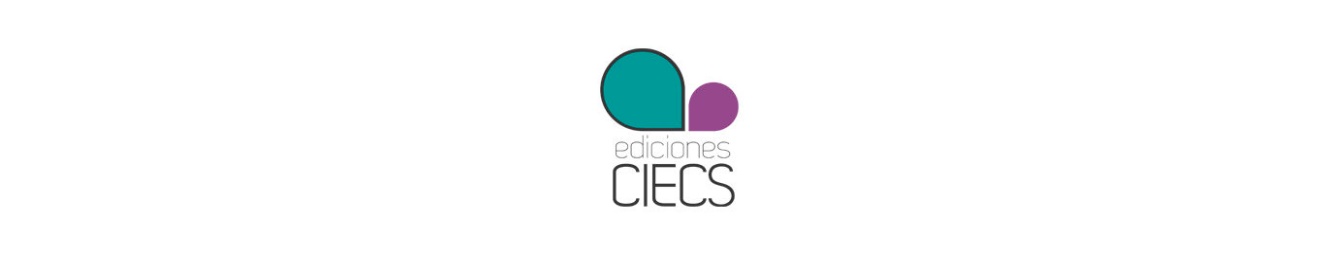 Convocatoria abierta FORMULARIO PRESENTACIÓN DE ORIGINALESTítulo del libro: Nombre y apellido de la o el autor y/o de las o los autores: Presentación (500 palabras):Índice:Resumen de cada capítulo –si corresponde– (100 palabras cada uno):Antecedentes de los autores –si corresponde– (cinco líneas por autor):Información de contacto: